     РЕШЕНИЕот 30.05.2018г. № 37-7«О муниципальном правовом акте районного Совета депутатов «О внесении изменений и дополнений в устав муниципального образования «Алданский район»Руководствуясь пунктом 1 части 10 статьи 35 Федерального закона от 31.10.2003 №131-ФЗ «Об общих принципах организации местного самоуправления в Российской Федерации», районный Совет депутатов муниципального образования «Алданский район»:РЕШИЛ:1. В связи с несоответствием ФЗ №455 от 29.12.2017 года  отменить решение №35-4 от 26.12.2017 г. «О  муниципальном правовом акте «О внесении изменений в Устав МО «Алданский район» .2. Принять муниципальный правовой акт районного Совета депутатов «О внесении изменений и дополнений в устав муниципального образования «Алданский район» в соответствии с Федеральным законом от 30.10.2017 №299-ФЗ «О внесении изменений в отдельные законодательные акты Российской Федерации» с учетом положений ФЗ №455 от 29.12.2017 года.3. Главе муниципального образования в соответствии со статьей 3 Федерального закона от 21.07.2005 №97-ФЗ «О государственной регистрации уставов муниципальных образований» обеспечить в 15-дневный срок направление настоящего решения и принятого муниципального правового акта в Управление Министерства юстиции Российской Федерации по Республике Саха (Якутия).4. После официального опубликования (обнародования) муниципального правового акта после государственной регистрации главе муниципального образования в течение 10 дней направить сведения о дате и об источнике официального опубликования (обнародования) муниципального правового акта в Управление Министерства юстиции Российской Федерации по Республике Саха (Якутия).5. Настоящее решение вступает в силу со дня его принятия.Председатель Алданского районногоСовета  депутатов РС (Я):                                                                     С. А. ТимофеевМУНИЦИПАЛЬНЫЙ ПРАВОВОЙ АКТ  «О внесении изменений и дополнений в устав муниципального образования «Алданский район» от 30.05.2018г. № 37-7В соответствии с Федеральным законом от 30.10.2017 №299-ФЗ «О внесении изменений в отдельные законодательные акты Российской Федерации», с учетом рекомендаций Управления Министерства юстиции Российской Федерации по Республике Саха (Якутия), районный Совет депутатовРЕШИЛ:1. Внести следующие изменения в Устав муниципального образования:1.1. пункт 6 статьи 6 Устава «Полномочия органов  местного самоуправления  по решению вопросов местного значения»  изложить в следующей редакции:«6). организация сбора статистических показателей, характеризующих состояние экономики и социальной сферы муниципального образования, и предоставление указанных данных органам государственной власти в порядке, установленном Правительством Российской Федерации;»;1.2 статью 6 Устава «Полномочия органов  местного самоуправления  по решению вопросов местного значения»  дополнить пунктом 8.3 следующего содержания:«8.3) полномочиями в сфере стратегического планирования, предусмотренными Федеральным законом от 28 июня 2014 года N 172-ФЗ "О стратегическом планировании в Российской Федерации»;»;1.3. часть 3 статьи 15 Устава  «Публичные слушания»  дополнить пунктом 2.1 следующего содержания:«2.1) проект стратегии социально-экономического развития муниципального образования;»;1.4.  пункт 4 части 1 статьи 24 Устава «Полномочия районного Совета депутатов»    изложить в следующей редакции:«4) утверждение стратегии социально-экономического развития муниципального образования;».2. Настоящее решение подлежит официальному опубликованию (обнародованию) и вступает в силу после официального опубликования (обнародования) после его государственной регистрации.3. После официального опубликования (обнародования) решения после государственной регистрации главе района в течение 10 дней направить сведения о дате и об источнике официального опубликования (обнародования) муниципального правового акта в Управление Министерства юстиции Российской Федерации по Республике Саха (Якутия). 4. Главе района в соответствии со статьей 3 Федерального закона от 21.07.2005 №97-ФЗ «О государственной регистрации уставов муниципальных образований» обеспечить в 15-дневный срок направление настоящего решения в регистрирующий орган для государственной регистрации.Глава МО «Алданский район»:                                                           С. Н. Поздняков	АЛДАНСКИЙ  РАЙОННЫЙСОВЕТ ДЕПУТАТОВРЕСПУБЛИКИ САХА (ЯКУТИЯ)III СОЗЫВА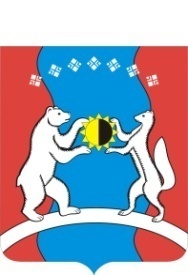     САХА ӨРӨСПҮҮБҮЛҮКЭТЭАЛДАН  ОРОЙУОНУНДЬОКУТААТТАРЫН СЭБИЭТЭXХХVII-сессияАЛДАНСКИЙ  РАЙОННЫЙСОВЕТ ДЕПУТАТОВРЕСПУБЛИКИ САХА (ЯКУТИЯ)III СОЗЫВА    САХА ӨРӨСПҮҮБҮЛҮКЭТЭАЛДАН  ОРОЙУОНУНДЬОКУТААТТАРЫН СЭБИЭТЭ